Rotary Club of Lake City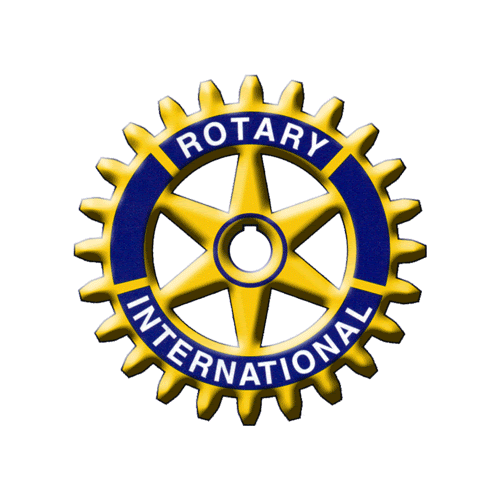 Minutes of Board MeetingDate: 03/18/2021President Lee Pinchouck presidingBoard Members PresentPresident – Lee PinchouckSecretary – Jay SwisherPublic Image – Vince BrownPresident Elect – Meagan LoganMembership – Matt SmithFoundation – John JewettService Projects – Stephen SmithBoard Members AbsentTreasurer – Ryan TrespalaciosOthers PresentRobert BassMike Tatem1.  Meeting called to order at 1:15 pm2.  Minutes:  January 21st Board minutes were presented and reviewed. Mike Tatem made a motion to accept the minutes. John Jewett seconded. Motion passed.3.  Secretary’s Report: January and February reports were presented by Secretary Jay Swisher. Average attendance for the month of January was 58.5% and attendance for February was 63.2%. District 6940 attendance for January was 41.10% and February was 43.53%. No action taken.4.  Treasurer’s Report:  Mike Tatem presented the Treasurer’s report on behalf of Ryan Trespalacios. It was reported that most members are current on dues and the Club is “breaking even.” Invoices have recently been sent out to members for the $150 March Madness fundraiser to benefit Catholic Charities for assistance in the purchase of a new refrigerator truck.5. Image & PR:  Vince Brown reported that the Club website continues to be updated and customized.6. Service Projects:  No report 7. Membership:  Justice Elvish has been proposed for membership by Meagan Logan and Travis Lanaux has been proposed for membership by Sara Carter. Ballots have been emailed to all members. Roland Luster(retired) and Ty Hubbard(moved/job transfer) have recently been dropped/terminated from the membership roster.8. Foundation: No report  9. New Business: Paul Harris Points – The board discussed was to accelerate the time for members to achieve Paul Harris Fellow status. The goal is to become a Club that is 100% Paul Harris Fellow members. Matching points and individual recruitment were ideas discussed. 10.  Old Business:  New Members – Mike Tatem discussed the idea of forming a satellite “e-Club” for members that can’t make the weekly luncheon in person. This would involve a different dues rate structure. The goal is to examine was to attract new and non-traditional membership growth. 11.  Meeting adjourned at 1:50 pmRespectfully Submitted,Jay Swisher 											       Club Secretary